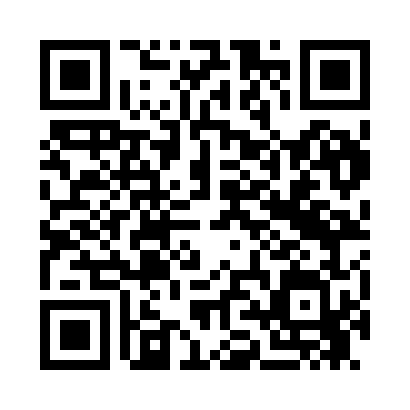 Prayer times for Tallinn, Harju, EstoniaWed 1 May 2024 - Fri 31 May 2024High Latitude Method: Angle Based RulePrayer Calculation Method: Muslim World LeagueAsar Calculation Method: HanafiPrayer times provided by https://www.salahtimes.comDateDayFajrSunriseDhuhrAsrMaghribIsha1Wed2:555:211:186:359:1711:342Thu2:545:181:186:369:1911:353Fri2:535:151:186:389:2211:364Sat2:525:131:186:399:2411:375Sun2:515:101:186:419:2611:386Mon2:505:081:186:429:2911:397Tue2:495:051:186:439:3111:408Wed2:485:031:186:459:3311:419Thu2:475:001:176:469:3611:4210Fri2:464:581:176:479:3811:4311Sat2:454:561:176:489:4011:4412Sun2:444:531:176:509:4311:4513Mon2:434:511:176:519:4511:4614Tue2:424:491:176:529:4711:4715Wed2:414:461:176:539:5011:4816Thu2:404:441:176:559:5211:4917Fri2:404:421:176:569:5411:5018Sat2:394:401:176:579:5611:5119Sun2:384:381:186:589:5811:5220Mon2:374:361:186:5910:0111:5321Tue2:364:341:187:0010:0311:5322Wed2:364:321:187:0210:0511:5423Thu2:354:301:187:0310:0711:5524Fri2:344:281:187:0410:0911:5625Sat2:344:261:187:0510:1111:5726Sun2:334:241:187:0610:1311:5827Mon2:324:231:187:0710:1511:5928Tue2:324:211:187:0810:1712:0029Wed2:314:191:197:0910:1812:0130Thu2:314:181:197:1010:2012:0231Fri2:304:161:197:1010:2212:02